    Field Dressed Weight:________  Carcass Weight: ___________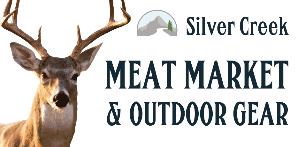     Deposit: $100 Hide-on / $50 Quartered / $20 Boneless Received by:______________________________________Whitetail Boneless cutting fee: $25       Whitetail Quartered cutting fee: $50Base Bone-in Cutting Fee for Whole Game (Calculated from skinned carcass weight):    Animals up to 59lbs: $55      60-99lbs:$65                    100-149lbs:$75                 150lbs and up:$0.90 per lb   Whitetail Skinning Options: Skinning $15          Save Hide   $20         Save Cape and Freeze (Caped to neck) $35  Other Options:  Save Antlers (Cut off at base) $5     Save Antlers (Skull cap) $10     Save head and freeze $5We will refuse any dirty or spoiled meat - Please take care of your harvest! All hogs must be skinned. (USDA & HEALTH CODE REGULATION) Prices include vacuum bagging of products. Additional .10 per bag if custom bagging weights requested.Wasting game meat is a crime. All meat must be picked up within 2 weeks of the notification the order is ready. After this time period, the processor reserves the right to surrender the meat to TPWD.I agree to pay in-full the remaining balance upon pickup and will pick up, or arrange for shipping in a timely manner. Signed:___________________________________________ Date:_______________________Employee only sectionCompleted Order Inspected by _______________________ Date:_______________________Customer Notified on________________     Signed___________________________________Order picked up by ___________________________________Signed:___________________________________________Date:_______________________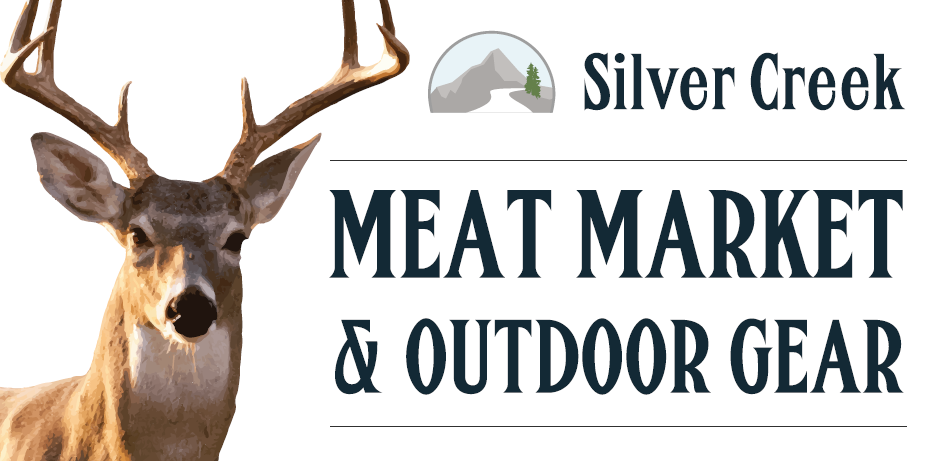 Name:Address: City:                                                                      State:                                                 Zip:Phone #:                                                              Email:Drop-off Date:                                                    Hunter’s License #:BackstrapWholeGrind*Grind*StewJerkyBackstrapSteaks:¾”thick¾”thickButterflyTenderizedTenderloinsWholeGrindGrindMedallionsStewHamsWholeGrindGrindRoastsSteaksTenderized steaksStewStewStewJerkyRibsWholeGrindGrindShouldersWholeGrindGrindRoastsSteaksTenderized SteaksNeckWholeGrindGrindRoastsSteaksTenderized SteaksStewStewStewWeight or %Price per PoundPrice per PoundTotal PriceHamburger Grind(1# bags unless otherwise specified)Hamburger Grind(1# bags unless otherwise specified)Hamburger Grind(1# bags unless otherwise specified)Add Beef ($3 per lb added)/Pork (2.50 per pound added)/Bacon (6.50 per lb)/ Tallow (.50 per lb)  10%  20%Add Beef ($3 per lb added)/Pork (2.50 per pound added)/Bacon (6.50 per lb)/ Tallow (.50 per lb)  10%  20%Add Beef ($3 per lb added)/Pork (2.50 per pound added)/Bacon (6.50 per lb)/ Tallow (.50 per lb)  10%  20%Add Beef ($3 per lb added)/Pork (2.50 per pound added)/Bacon (6.50 per lb)/ Tallow (.50 per lb)  10%  20%Add Beef ($3 per lb added)/Pork (2.50 per pound added)/Bacon (6.50 per lb)/ Tallow (.50 per lb)  10%  20%.35.35Chili GrindChili GrindChili Grind“““““.25.25Hamburger PattiesHamburger PattiesHamburger Patties1/3 lb     ½ lb1/3 lb     ½ lb1/3 lb     ½ lb1/3 lb     ½ lb1/3 lb     ½ lb2.002.00Bacon Wrapped Chopped SteaksBacon Wrapped Chopped SteaksBacon Wrapped Chopped SteaksOriginal Jalapeño and cheeseOriginal Jalapeño and cheeseOriginal Jalapeño and cheeseOriginal Jalapeño and cheeseOriginal Jalapeño and cheese3.504.503.504.50Summer Sausage (min 10lb raw wt)Summer Sausage (min 10lb raw wt)Summer Sausage (min 10lb raw wt)Original Jalapeño and cheeseOriginal Jalapeño and cheeseOriginal Jalapeño and cheeseOriginal Jalapeño and cheeseOriginal Jalapeño and cheese3.754.503.754.50Dried Sausage Sticks (min 10lb raw wt)Dried Sausage Sticks (min 10lb raw wt)Dried Sausage Sticks (min 10lb raw wt)Original Original Original Original Original 5.005.00Breakfast Pan Sausage (min 10 lb)Breakfast Pan Sausage (min 10 lb)Breakfast Pan Sausage (min 10 lb)OriginalOriginalOriginalOriginalOriginal3.003.00Fresh Bratwurst Sausage (min 10 lb)Fresh Bratwurst Sausage (min 10 lb)Fresh Bratwurst Sausage (min 10 lb)3.753.75Fresh Polish Sausage (min 10 lb)Fresh Polish Sausage (min 10 lb)Fresh Polish Sausage (min 10 lb)3.753.75TenderizedTenderizedTenderized.45.45Jerky Raw WeightJerky Raw WeightJerky Raw Weight6.506.50Stew meat; cut and trimmedStew meat; cut and trimmedStew meat; cut and trimmedSmoky / Mild / SpicySmoky / Mild / SpicySmoky / Mild / SpicySmoky / Mild / SpicySmoky / Mild / Spicy2.002.00Bacon Wrapped TenderloinBacon Wrapped TenderloinBacon Wrapped Tenderloin$10 per deer$10 per deerRaw Jerky SlicesRaw Jerky SlicesRaw Jerky SlicesSeasoned/UnseasonedSeasoned/UnseasonedSeasoned/UnseasonedSeasoned/UnseasonedSeasoned/Unseasoned1.00/.751.00/.75